2017 Site Application Form         Kununurra Agricultural Society 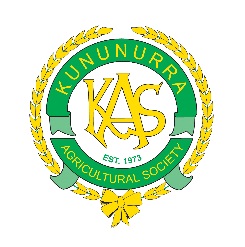 PO Box 271, KUNUNURRA, WA, 6743 | Email: knaags@knxagsoc.com.au | Website: www.kas.org.auShow Office: Phone: (08) 9168 2885 | Fax: (08) 9168 2886Site Co-ordinator: Sarah Brett | Mobile: 0407 691 229Your name and email address may be passed onto our program publisher who may seek your interest in advertising in that publicationPlease include the map of your site with entry/exit points, dimensions and any vehicles required placed on it.	Blank page attachedNOTE: your preference is considered but is not guaranteed.OFFICE USE ONLYMAP OF SITE: _________________________________________________________________ABOUT YOUABOUT YOUABOUT YOUABOUT YOUABOUT YOUABOUT YOUABOUT YOUName:Site:Commercial Site      Government Site       Community Group Commercial Site      Government Site       Community Group Commercial Site      Government Site       Community Group Commercial Site      Government Site       Community Group Commercial Site      Government Site       Community Group Commercial Site      Government Site       Community Group Contact Person:Telephone:Mobile:Mobile:Email:Postal Address:Name of Contact on Show Days:Name of Contact on Show Days:Mobile:Mobile:ABOUT YOUR SITEABOUT YOUR SITEABOUT YOUR SITEABOUT YOUR SITEABOUT YOUR SITEABOUT YOUR SITEWhat are the TOTAL dimensions of your site, including all vehicles, caravans, trailers or motorhomes?What are the TOTAL dimensions of your site, including all vehicles, caravans, trailers or motorhomes?What are the TOTAL dimensions of your site, including all vehicles, caravans, trailers or motorhomes?What are the TOTAL dimensions of your site, including all vehicles, caravans, trailers or motorhomes?What are the TOTAL dimensions of your site, including all vehicles, caravans, trailers or motorhomes?What are the TOTAL dimensions of your site, including all vehicles, caravans, trailers or motorhomes?Display Area Frontage (metres):Site Depth (metres):Site Depth (metres):What vehicles will be on your site during the show? i.e. truck, caravan, motor home:What vehicles will be on your site during the show? i.e. truck, caravan, motor home:What vehicles will be on your site during the show? i.e. truck, caravan, motor home:What vehicles will be on your site during the show? i.e. truck, caravan, motor home:What are the Display dimensions of your site (excluding vehicles)?What are the Display dimensions of your site (excluding vehicles)?What are the Display dimensions of your site (excluding vehicles)?What are the Display dimensions of your site (excluding vehicles)?What are the Display dimensions of your site (excluding vehicles)?What are the Display dimensions of your site (excluding vehicles)?Display Area Frontage (metres):Site Depth (metres):Site Depth (metres):What will you display, sell or promote on your site?What will you display, sell or promote on your site?How many people will be manning your site? (total):How many people will be manning your site? (total):How many people will be manning your site? (total):Are you travelling with others?  YES      NO If Yes, who?Would you like your sites together if possible?Would you like your sites together if possible?Would you like your sites together if possible?Do you require power to your site?If so which?  If so which?  Single Phase      Three Phase Single Phase      Three Phase Do you require Water?	YES      NO What days will you be at the show?Friday   YES      NO         Saturday YES      NO Friday   YES      NO         Saturday YES      NO Friday   YES      NO         Saturday YES      NO Friday   YES      NO         Saturday YES      NO Friday   YES      NO         Saturday YES      NO Friday   YES      NO         Saturday YES      NO Friday   YES      NO         Saturday YES      NO What day to you plan to: Arrive?Depart?Will you be camping on your site?YES      NO YES      NO Caravan Park camping fees will be charged for camping outside show week.Caravan Park camping fees will be charged for camping outside show week.Caravan Park camping fees will be charged for camping outside show week.Caravan Park camping fees will be charged for camping outside show week.Caravan Park camping fees will be charged for camping outside show week.Do you require Insurance Cover? YES      NO YES      NO If no, please provide a copy of your Certificate of Currency with this application.If no, please provide a copy of your Certificate of Currency with this application.If no, please provide a copy of your Certificate of Currency with this application.If no, please provide a copy of your Certificate of Currency with this application.If no, please provide a copy of your Certificate of Currency with this application.Site Fee:Invoice Number:Date Received:Invoice Amount:Payment Received:Method of Payment: